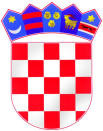 REPUBLIKA HRVATSKAŽUPANIJA OSJEČKO-BARANJSKAOSNOVNA ŠKOLA JOSIPA JURJA STROSSMAYERAKARDINALA ALOJZIJA STEPINCA bbĐURĐENOVACKLASA:600-04/23-03/01URBROJ:2149-8-23-31Đurđenovac, 26. srpnja 2023.Članovima Školskog odbora-svima-POZIV ZA 33. ELEKTRONSKU SJEDNICU ŠKOLSKOG ODBORANa temelju članka 50. Statuta Osnovne škole Josipa Jurja Strossmayera, Đurđenovac sazivam 33.elektronsku sjednicu Školskog odbora koja se održava u srijedu 26.srpnja 2023. s početkom u 10:15 sati i završetkom u 24:00 sata, sa sljedećimDNEVNIM  REDOMrazmatranje Zapisnika s 32.elektronske sjednice Školskog odbora i usvajanje istog,U PRIVITKU: Zapisnik s 32. elektronske sjednice Školskog odbora, 11.07.2023.donošenje Polugodišnjeg izvještaja o izvršenju financijskog plana Osnovne škole Josipa Jurja Strossmayera, Đurđenovac za razdoblje od 01.01.2023. do 30.06.2023. navedeno zbog izvršenja obveze izrade Izvještaja o izvršenju financijskog plana svih proračunskih korisnika, sukladno Zakonu o proračunu (NN br. 144/21)U PRIVITKU: 1. Izvještaj o polugodišnjem Izvršenju proračuna – prihodi2. Izvještaj o polugodišnjem Izvršenju proračuna – rashodi3. Sažetak Računa prihoda i rashoda4. Obrazloženje Izvještaja o Izvršenju proračunaS poštovanjem!Predsjednica Školskog odbora:Dragica Purgar